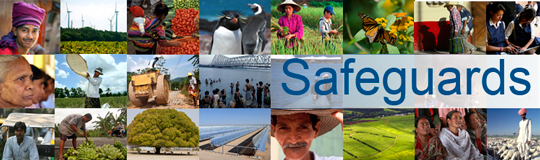 Review and Update of the World Bank’s Environmental and Social Safeguard PoliciesPhase 3Participant ListDate: November 4, 2015Location (City, Country): Castries, St. LuciaAudience (Government, CSO, etc.): Multi-stakeholderTotal Number of Participants: 14
No.Participant NameOrganization/PositionCountry1George Erland JadeYouth for Road Safety, Coordinator for Caribbean RegionSt. Lucia2Clarke DennisCaribbean Congress of Labour, Former General Secretary of the National Union of Public WorkersBarbados3Egbert LouisEngineering Construction and Management Consulting, Ltd (ECMC), Managing ConsultantSt. Lucia4Giles RomulusGlobal Environment Facility, National CoordinatorSt. Lucia5Augustine DominiqueLaborie Development CommitteeSt. Lucia6Allister PhillipYEAC (Youth Emergency Action Committee)St. Lucia7George VictorinFire ServiceSt. Lucia8Angel ErnestYEAC (Youth Emergency Action Committee)St. Lucia9Geneva JamesCastries South East Constituency CouncilSt. Lucia10Margaret CharlesChase Gardens Carellie HRDC Committee/RISE St Lucia Inc.St. Lucia11Carol ValcinTi Rocher Development CommitteeSt. Lucia12Carmen CharlesBexon GroupSt. Lucia13Sylvia JosephMarigot Development CommitteeSt. Lucia14Dulane FerdinandFire ServiceSt. Lucia